Фотоотчет спортивного мероприятия ко дню народного единства « Мы едины, и в этом наша сила!»Цель: Укреплять здоровье детей, поддерживать позитивное, эмоциональное состояние во время двигательной деятельности.Задачи: развивать у детей координацию движений, выносливость, быстроту реакции, ловкость, внимание, быстроту мышления; воспитывать чувство взаимопомощи, внимание к другим детям, формировать уважительное отношение к государственным символам России.                                      Эстафета « Бег змейкой» ( с обручами)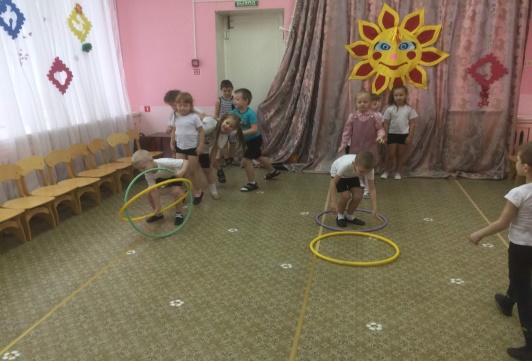 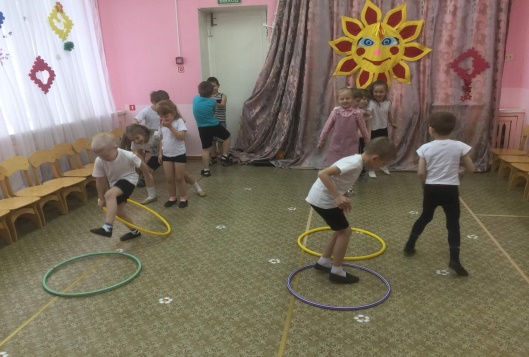                                               Игра « Мяч в кругу»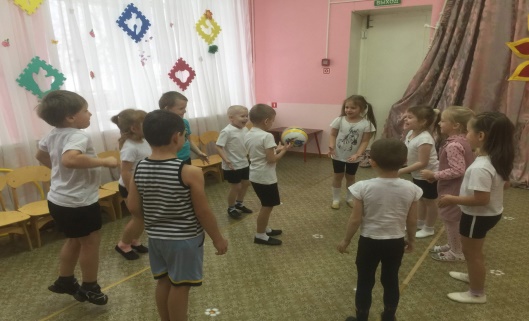 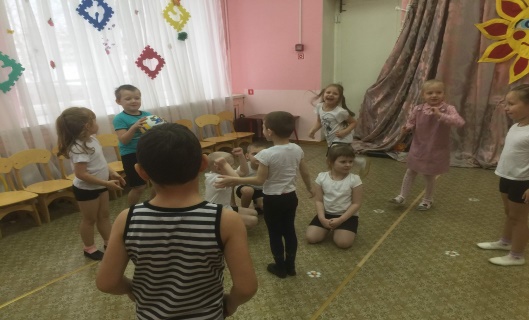                                     Эстафета « Трудная ноша»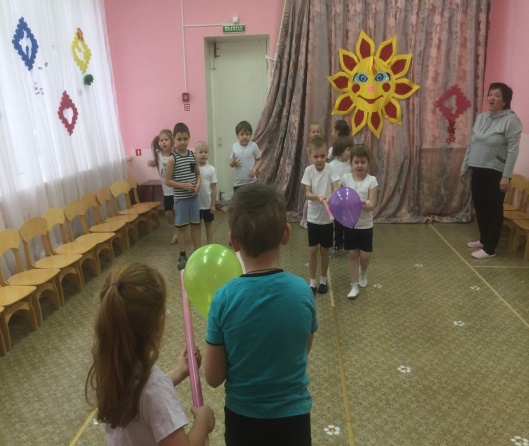 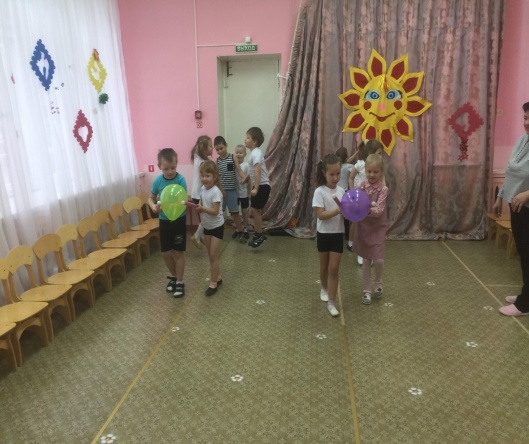                           Эстафета « Прохождение болота»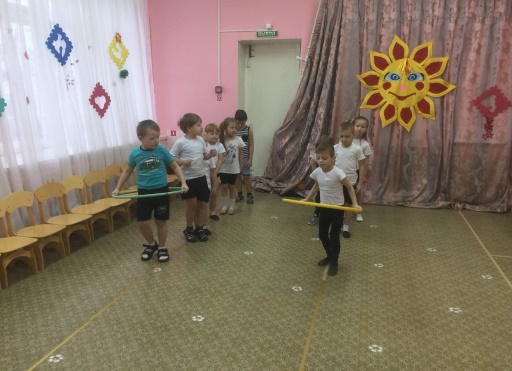 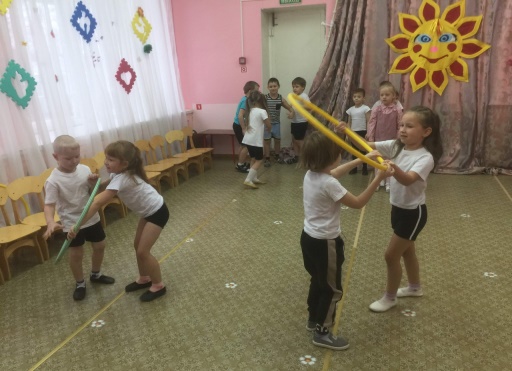                           Эстафета « Наездники»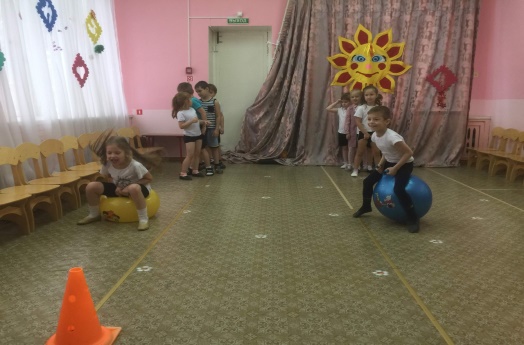 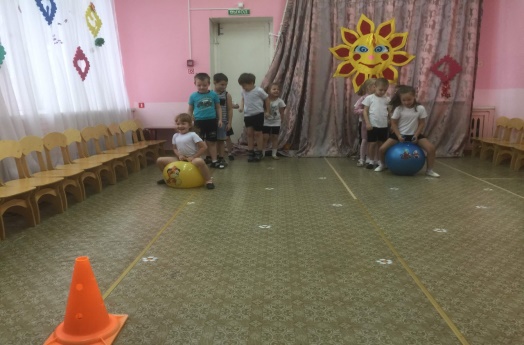                             Эстафета « Сиамские близнецы»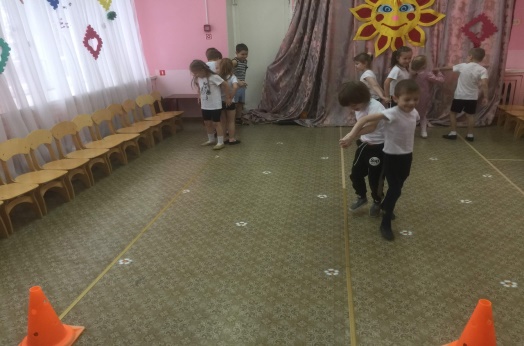 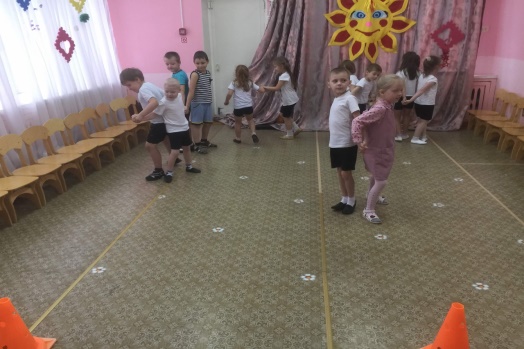                             Эстафета « Снайперы»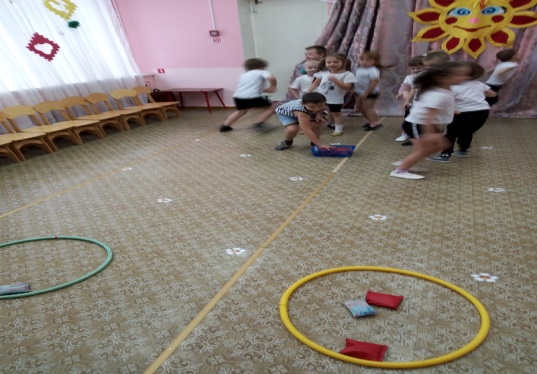 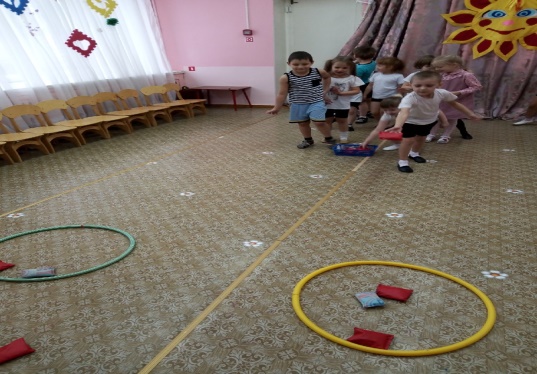    Подведение итогов и награждение